2019年度木材劣化診断士登録更新講習会兼研修会開催のご案内　　公益社団法人 日本木材保存協会　　　　　　　　木材劣化診断士委員会木材劣化診断士の登録更新講習会　兼　研修会を下記により開催致します。本年度の更新講習は第１回、第２回、第５回、第８回および平成28年度に資格を取得された方が対象です。また、来年度および再来年度に更新を迎えられる方が、今回受講されますと、該当年度の更新講習を受講したものと認定致します。尚、本研修会は建築士会連合会CPD認定講習となっています。記１．講習会の概要１）開催日時、場所①東京会場　2019年７月16日（火）　13：00～17：00飯田橋ﾚｲﾝﾎﾞｰﾋﾞﾙ（東京都新宿区市谷船河原町11、別添地図参照）　　　　　　　　　　　　（ＪＲ又は東京メトロ有楽町線「飯田橋駅」下車５～６分）　　　②京都会場　2019年９月30日（月）13：00～17：00京都市内開催の詳細は別途ﾎｰﾑﾍﾟｰｼﾞでご案内します。２）ﾌﾟﾛｸﾞﾗﾑ（予定）１３：００～１３：１５　集合とｶﾞｲﾀﾞﾝｽ１３：１５～１４：１５　外構木材の紫外線等自然環境下における劣化試験報告１４：２０～１５：２０　診断実施事例と診断のﾎﾟｲﾝﾄ１５：３０～１６：３０　国土交通省　既存住宅ｲﾝｽﾍﾟｸｼｮﾝ講習１６：３０～１７：００　質疑応答２．申込方法と費用以下の１）～４）より選択して、当協会のﾎｰﾑﾍﾟｰｼﾞより2019年６月28日（金）までにお申し込み下さい。１）東京会場または京都会場で受講される方費用：受講料　２０，０００円、登録更新料　１０，０００円、合計３０，０００円２）ﾚﾎﾟｰﾄにより更新される方会場での受講が困難な方は、出題された課題についてﾚﾎﾟｰﾄを提出頂くことで更新する事ができます。費用：ﾚﾎﾟｰﾄ添削料　２０，０００円、登録更新料　１０，０００円、合計３０，０００円３）過去２年の間に「更新講習会兼研修会」を受講されている方　　　　申込書の該当欄にﾁｪｯｸをいれ、受講した年度等、必要事項をご記入下さい。費用：登録更新料　１０，０００円。４）本年度更新の該当年度ではないが、該当年度前に受講を希望される方　　　申込書の該当欄にﾁｪｯｸをいれ、必要事項をご記入下さい。費用：受講料　２０，０００円３．費用のお支払方法（振込手数料のご負担をお願い致します）下記銀行口座へ、2019年６月28日（金）までにお振込み下さい。みずほ銀行　神谷町支店　普通口座　８０６７７５３　　名　義　公益社団法人日本木材保存協会東京会場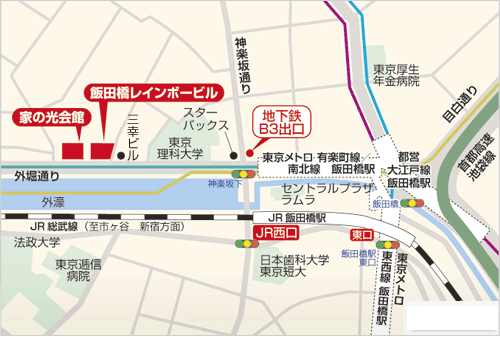 　 ＪＲ　　　　　　　　　　飯田橋駅西口より徒歩６分　　地下鉄有楽町線他　飯田橋駅（Ｂ３出口）より徒歩５分